	АДМИНИСТРАЦИЯ 	МУНИЦИПАЛЬНОГО ОБРАЗОВАНИЯ «МУНИЦИПАЛЬНЫЙ ОКРУГ ВОТКИНСКИЙ РАЙОН УДМУРТСКОЙ РЕСПУБЛИКИ» «Удмурт Элькунысь ВоткА ЁРОС муниципал округ» МУНИЦИПАЛ КЫЛДЫТЭТЛЭН АдминистрациЕЗПОСТАНОВЛЕНИЕ27 февраля 2023 года                                                                                            		    №214г. ВоткинскОб утверждении Программы профилактики рисков причинения вреда (ущерба) охраняемым законом ценностям в рамках муниципального контроляВ соответствии со статьей 44 Федерального закона от 31 июля 2020года №248-ФЗ «О государственном контроле (надзоре) и муниципальном контроле в Российской Федерации», руководствуясь Уставом муниципального образования «Муниципальный округ Воткинский район Удмуртской Республики»,Администрация муниципального образования «Муниципальный округ Воткинский район Удмуртской Республики» ПОСТАНОВЛЯЕТ:Утвердить Программу профилактики рисков причинения вреда (ущерба) охраняемым законом ценностям в рамках муниципального контроля в сфере муниципального земельного контроля на территории муниципального образования «Муниципальный округ Воткинский район Удмуртской Республики» на 2023 год (Приложение №1).Контроль за исполнением настоящего постановления возложить на начальника Управления муниципальным имуществом и земельными ресурсами Бердышеву Л.Н.Настоящее постановление подлежит официальному опубликованию на официальном сайте муниципального образования «Муниципальный округ Воткинский район Удмуртской Республики».Глава муниципального образования                                                                      И.П. ПрозоровПриложение №1к постановлению Администрации муниципального образования «Муниципальный округ Воткинский район Удмуртской Республики» №214 от 27.02.2023Программа профилактики рисков причинения вреда (ущерба) охраняемым законом ценностям в сфере муниципального земельного контроля на территории муниципального образования «Муниципальный округ Воткинский район Удмуртской Республики» на 2023 годРаздел 1. Общие положенияПрограмма профилактики рисков причинения вреда (ущерба) (далее – Программа) устанавливает порядок проведения профилактических мероприятий, направленных на предупреждение нарушений обязательных требований и (или) причинения вреда (ущерба) охраняемым законом ценностям, соблюдение которых оценивается при осуществлении муниципального земельного контроля на территории муниципального образования «Муниципальный округ Воткинский район Удмуртской Республики» (далее - муниципальное образование).Раздел 2. Аналитическая часть Программы2.1. Муниципальный земельный контроль на территории муниципального образования осуществляется Управления муниципальным имуществом и земельными ресурсами Администрации муниципального образования «Муниципальный округ Воткинский район Удмуртской Республики» (далее – Управление).2.2. Муниципальный земельный контроль (далее – муниципальный контроль) – это деятельность, направленная на предупреждение, выявление и пресечение нарушений обязательных требований земельного законодательства (далее обязательных требований), осуществляемая в пределах полномочий посредством профилактики нарушений обязательных требований, оценки соблюдения гражданами и организациями обязательных требований, выявления нарушений обязательных требований, принятия предусмотренных законодательством Российской Федерации, Удмуртской Республики мер по пресечению выявленных нарушений обязательных требований, устранению их последствий и (или) восстановлению правового положения, существовавшего до возникновения таких нарушений.2.3. Муниципальный земельный контроль осуществляется посредством:- организации и проведения проверок выполнения юридическими лицами, индивидуальными предпринимателями и гражданами (далее– контролируемые лица) обязательных требований земельного законодательства;- принятия предусмотренных законодательством Российской Федерации, Удмуртской Республики мер по пресечению и (или) устранению выявленных нарушений, а также систематического наблюдения за исполнением обязательных требований;- организации и проведения мероприятий по профилактике рисков причинения вреда (ущерба) охраняемым законом ценностям;- организации и проведения мероприятий по контролю, осуществляемых без взаимодействия с контролируемыми лицами.2.4. Контролируемые лица:- юридические лица, индивидуальные предприниматели и граждане при осуществлении ими производственной и иной деятельности по использованию земель.2.5. Данные о проведенных мероприятиях.За 11 месяцев 2022 года, в рамках осуществления муниципального земельного контроля:- плановые выездные и документарные проверки не проводились;- проведены: выездные проверки по обращению граждан; - объявлено предостережений – 55,- проводились профилактические мероприятия в виде:1) информирования, путем размещения на официальном сайте муниципального образования нормативно - правовых актом, устанавливающих обязательные требования и порядок осуществления муниципального контроля по их соблюдению,2) консультирования по порядку применения положений земельного законодательства и установленных им обязательных требований.2.6. Анализ и оценка рисков причинения вреда охраняемым законом ценностям.Мониторинг исполнения контролируемыми лицами обязательных требования в сфере земельного законодательства выявил, что ключевыми и наиболее значимыми рисками являются использование земельных участков лицами, не имеющими предусмотренных законодательством Российской Федерации прав на указанные земельные участки, и использование земельных участков не по целевому назначению.Проведение профилактических мероприятий, направленных на соблюдение контролируемыми лицами обязательных требований земельного законодательства, на побуждение их к добросовестности, будет способствовать улучшению в целом ситуации, повышению ответственности контролируемых лиц, снижению количества выявляемых нарушений обязательных требований, требований, установленных муниципальными правовыми актами в указанной сфере. Раздел 3. Цели и задачи Программы3.1. Цели Программы:- стимулирование добросовестного соблюдения обязательных требований всеми контролируемыми лицами;- устранение условий, причин и факторов, способных привести к нарушениям обязательных требований и (или) причинению вреда (ущерба) охраняемым законом ценностям;- создание условий для доведения обязательных требований до контролируемых лиц, повышение информированности о способах их соблюдения.3.2. Задачи Программы:- выявление причин, факторов и условий, способствующих нарушению обязательных требований законодательства, определение способов устранения или снижения рисков их возникновения;- установление зависимости видов, форм и интенсивности профилактических мероприятий от особенностей конкретных контролируемых лиц, и проведение профилактических мероприятий с учетом данных факторов;- формирование единого понимания обязательных требований законодательства у всех участников контрольной деятельности;- повышение прозрачности осуществляемой Управлением контрольной деятельности;- повышение уровня правовой грамотности контролируемых лиц, в том числе путем обеспечения доступности информации об обязательных требованиях законодательства и необходимых мерах по их исполнению. Раздел 4. План мероприятий по профилактике нарушений4.1. Мероприятия Программы представляют собой комплекс мер, направленных на достижение целей и решение основных задач Программы. Перечень мероприятий Программы на 2023 год, сроки (периодичность) их проведения и ответственные структурные подразделения приведены в Плане мероприятий по профилактике нарушений земельного законодательства на 2023 год (приложение 1). Раздел 5. Показатели результативности и эффективности Программы.Раздел 6. Порядок управления Программой.Перечень должностных лиц Управления, ответственных за организацию и проведение профилактических мероприятий при осуществлении муниципального контроля.Реализация Программы осуществляется путем исполнения организационных и профилактических мероприятий в соответствии с Планом мероприятий по профилактике нарушений при осуществлении муниципального контроля на территории муниципального образования на 2023 год.Результаты профилактической работы Управления включаются в Доклад об осуществлении муниципального земельного контроля на территории муниципального образования за 2023 год.Приложение 1к Программе профилактики рисковпричинения вреда (ущерба)охраняемым законом ценностям в сфере муниципального земельного контроля на территории муниципального образования «Муниципальный округ Воткинский район Удмуртской Республики» на 2023 годПлан мероприятий по профилактике нарушений земельного законодательства на территории муниципального образования на 2023 год№ п/пНаименование показателяВеличина ( в %) 1.Полнота информации, размещенной на официальном сайте контрольного органа в сети «Интернет» в соответствие с частью 3 статьи 46 Федеральный закон от 31.07.2020 N 248-ФЗ «О государственном контроле (надзоре) и муниципальном контроле в Российской Федерации» 992.Доля лиц, удовлетворенных консультированием в общем количестве лиц, обратившихся за консультацией1003. Доля выданных предостережений по результатам рассмотрения обращений с подтвердившимися сведениями о готовящихся нарушениях обязательных требований или признаках нарушений обязательных требований и в случае отсутствия подтвержденных данных о том, что нарушение обязательных требований причинило вред (ущерб) охраняемым законом ценностям либо создало угрозу причинения вреда (ущерба) охраняемым законом ценностям 48№ п/пДолжностные лицаФункцииКонтакты1Должностные лица Управления имуществом и земельными ресурсами  Администрации МО «Муниципальный округ Воткинский район Удмуртской Республики»Организация и проведение мероприятий по реализации программы8(34145) 5-12-39umiizr2016@yandex.ru№п/пНаименование мероприятияСведения о мероприятииОтветственный исполнительСрок исполнения1.ИнформированиеИнформирование контролируемых лиц и иных заинтересованных лиц по вопросам соблюдения обязательных требований.Информирование осуществляется посредством размещения соответствующих сведений на официальном сайте муниципального образования в информационно-телекоммуникационной сети «Интернет» и в иных формах.Размещение и поддержка в актуальном состоянии на своем официальном сайте в сети «Интернет»:1) текстов нормативных правовых актов, регулирующих осуществление муниципального земельного контроля;2) руководств по соблюдению обязательных требований;3) программы профилактики рисков причинения вреда и план проведения плановых контрольных мероприятий;4) сведений о способах получения консультаций по вопросам соблюдения обязательных требований;5) докладов о муниципальном контроле; 7) иных сведений, предусмотренные нормативными правовыми актами Российской Федерации, нормативными правовыми актами субъекта Российской Федерации, муниципальными правовыми актами.Должностные лица Управления имуществом и земельными ресурсами Администрации МО «Муниципальный округ Воткинский район Удмуртской Республики»В течение года2.КонсультированиеКонсультирование осуществляется  по телефону, в письменной форме, на личном приеме либо в ходе проведения профилактического мероприятия, контрольного мероприятия. Консультирование осуществляется по следующим вопросам: - разъяснение положений нормативных правовых актов, содержащих обязательные требования, оценка соблюдения которых осуществляется в рамках муниципального контроля ;- разъяснение положений нормативных правовых актов, регламентирующих порядок осуществления муниципального контроля;- компетенция уполномоченного органа; - порядок обжалования действий (бездействия) должностных лиц, осуществляющих муниципальный контроль.В случае если в течение календарного года поступило 5 и более однотипных (по одним и тем же вопросам) обращений контролируемых лиц и их представителей по указанным вопросам, консультирование осуществляется посредствам размещения на официальном сайте муниципального образования в информационно-телекоммуникационной сети «Интернет» на странице муниципального контроля письменного разъяснения должностного лица, осуществляющего муниципальный контроль. Должностные лица Управления имуществом и земельными ресурсами Администрации МО «Муниципальный округ Воткинский район Удмуртской Республики»В течение года3.Объявление предостереженияПри наличии у контрольного органа сведений о готовящихся или возможных нарушениях обязательных требований, а также о непосредственных нарушениях обязательных требований, если указанные сведения не соответствуют утвержденным индикаторам риска нарушения обязательных требований, контрольный орган объявляет контролируемому лицу предостережение о недопустимости нарушения обязательных требований и предлагает принять меры по обеспечению соблюдения обязательных требований. Контролируемое лицо вправе после получения предостережения о недопустимости нарушения обязательных требований подать в Администрацию МО «Муниципальный округ Воткинский район Удмуртской Республики» возражения.Возражения на предостережение рассматриваются Администрацией МО «Муниципальный округ Воткинский район Удмуртской Республики» возражения в течение 15 рабочих дней со дня их поступления. По итогам рассмотрения возражений контролируемому лицу направляет ответ. При отсутствии возражений контролируемое лицо в указанный в предостережении срок направляет в Администрацию уведомление об исполнении предостережения.Должностные лица Управления имуществом и земельными ресурсами Администрации МО «Муниципальный округ Воткинский район Удмуртской Республики»В течение года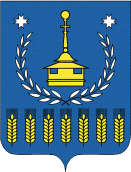 